Arbeitsbereich: Arbeitsplatz/Tätigkeiten: Arbeitsbereich: Arbeitsplatz/Tätigkeiten: Arbeitsbereich: Arbeitsplatz/Tätigkeiten: Betriebsanweisunggem. § 14 GefStoffV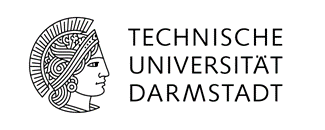 GefahrstoffbezeichnungGefahrstoffbezeichnungGefahrstoffbezeichnungGefahrstoffbezeichnungGefahrstoffbezeichnungGefahrstoffbezeichnungGefahrstoffbezeichnungGefahrstoffbezeichnungAcetonitril, C2H3NAcetonitril, C2H3NAcetonitril, C2H3NAcetonitril, C2H3NAcetonitril, C2H3NAcetonitril, C2H3NAcetonitril, C2H3NAcetonitril, C2H3NGefahren für Mensch und UmweltGefahren für Mensch und UmweltGefahren für Mensch und UmweltGefahren für Mensch und UmweltGefahren für Mensch und UmweltGefahren für Mensch und UmweltGefahren für Mensch und UmweltGefahren für Mensch und Umwelt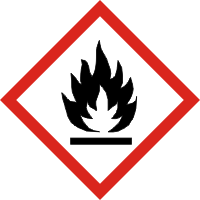 Flüssigkeit und Dampf leicht entzündbar. Dämpfe sind schwerer als Luft, breiten sich am Boden aus und bilden mit Luft explosionsfähige Gemische.Das Eindringen in die Kanalisation oder in Oberflächen- und Grundwasser verhindern. Explosionsgefahr.Gesundheitsschädlich bei Verschlucken, Hautkontakt oder Einatmen. Verursacht schwere Augenreizung.Heftige Reaktion mit: Peroxide, Starkes Oxidationsmittel, Starke SäureFlüssigkeit und Dampf leicht entzündbar. Dämpfe sind schwerer als Luft, breiten sich am Boden aus und bilden mit Luft explosionsfähige Gemische.Das Eindringen in die Kanalisation oder in Oberflächen- und Grundwasser verhindern. Explosionsgefahr.Gesundheitsschädlich bei Verschlucken, Hautkontakt oder Einatmen. Verursacht schwere Augenreizung.Heftige Reaktion mit: Peroxide, Starkes Oxidationsmittel, Starke SäureFlüssigkeit und Dampf leicht entzündbar. Dämpfe sind schwerer als Luft, breiten sich am Boden aus und bilden mit Luft explosionsfähige Gemische.Das Eindringen in die Kanalisation oder in Oberflächen- und Grundwasser verhindern. Explosionsgefahr.Gesundheitsschädlich bei Verschlucken, Hautkontakt oder Einatmen. Verursacht schwere Augenreizung.Heftige Reaktion mit: Peroxide, Starkes Oxidationsmittel, Starke SäureFlüssigkeit und Dampf leicht entzündbar. Dämpfe sind schwerer als Luft, breiten sich am Boden aus und bilden mit Luft explosionsfähige Gemische.Das Eindringen in die Kanalisation oder in Oberflächen- und Grundwasser verhindern. Explosionsgefahr.Gesundheitsschädlich bei Verschlucken, Hautkontakt oder Einatmen. Verursacht schwere Augenreizung.Heftige Reaktion mit: Peroxide, Starkes Oxidationsmittel, Starke SäureFlüssigkeit und Dampf leicht entzündbar. Dämpfe sind schwerer als Luft, breiten sich am Boden aus und bilden mit Luft explosionsfähige Gemische.Das Eindringen in die Kanalisation oder in Oberflächen- und Grundwasser verhindern. Explosionsgefahr.Gesundheitsschädlich bei Verschlucken, Hautkontakt oder Einatmen. Verursacht schwere Augenreizung.Heftige Reaktion mit: Peroxide, Starkes Oxidationsmittel, Starke SäureFlüssigkeit und Dampf leicht entzündbar. Dämpfe sind schwerer als Luft, breiten sich am Boden aus und bilden mit Luft explosionsfähige Gemische.Das Eindringen in die Kanalisation oder in Oberflächen- und Grundwasser verhindern. Explosionsgefahr.Gesundheitsschädlich bei Verschlucken, Hautkontakt oder Einatmen. Verursacht schwere Augenreizung.Heftige Reaktion mit: Peroxide, Starkes Oxidationsmittel, Starke Säure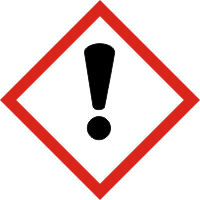 Schutzmaßnahmen und VerhaltensregelnSchutzmaßnahmen und VerhaltensregelnSchutzmaßnahmen und VerhaltensregelnSchutzmaßnahmen und VerhaltensregelnSchutzmaßnahmen und VerhaltensregelnSchutzmaßnahmen und VerhaltensregelnSchutzmaßnahmen und VerhaltensregelnSchutzmaßnahmen und Verhaltensregeln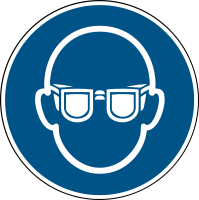 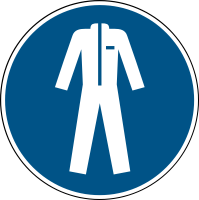 Gefahrstoff dichtverschlossen, kühl und an gut belüfteten Ort lagern. Explosionsgefahr, Eindringen der Dämpfe in Keller, Kanalisation und Gruben verhindern. Von Zündquellen fernhalten - Nicht rauchen. Maßnahmen gegen elektrostatische Aufladung treffen.Schutzkleidung, Schutzbrille, Schutzhandschuhe (Butylkautschuk) tragen. Hautschutz verwenden.Unter dem Abzug arbeiten. Gefahrstoff dichtverschlossen, kühl und an gut belüfteten Ort lagern. Explosionsgefahr, Eindringen der Dämpfe in Keller, Kanalisation und Gruben verhindern. Von Zündquellen fernhalten - Nicht rauchen. Maßnahmen gegen elektrostatische Aufladung treffen.Schutzkleidung, Schutzbrille, Schutzhandschuhe (Butylkautschuk) tragen. Hautschutz verwenden.Unter dem Abzug arbeiten. Gefahrstoff dichtverschlossen, kühl und an gut belüfteten Ort lagern. Explosionsgefahr, Eindringen der Dämpfe in Keller, Kanalisation und Gruben verhindern. Von Zündquellen fernhalten - Nicht rauchen. Maßnahmen gegen elektrostatische Aufladung treffen.Schutzkleidung, Schutzbrille, Schutzhandschuhe (Butylkautschuk) tragen. Hautschutz verwenden.Unter dem Abzug arbeiten. Gefahrstoff dichtverschlossen, kühl und an gut belüfteten Ort lagern. Explosionsgefahr, Eindringen der Dämpfe in Keller, Kanalisation und Gruben verhindern. Von Zündquellen fernhalten - Nicht rauchen. Maßnahmen gegen elektrostatische Aufladung treffen.Schutzkleidung, Schutzbrille, Schutzhandschuhe (Butylkautschuk) tragen. Hautschutz verwenden.Unter dem Abzug arbeiten. Gefahrstoff dichtverschlossen, kühl und an gut belüfteten Ort lagern. Explosionsgefahr, Eindringen der Dämpfe in Keller, Kanalisation und Gruben verhindern. Von Zündquellen fernhalten - Nicht rauchen. Maßnahmen gegen elektrostatische Aufladung treffen.Schutzkleidung, Schutzbrille, Schutzhandschuhe (Butylkautschuk) tragen. Hautschutz verwenden.Unter dem Abzug arbeiten. Gefahrstoff dichtverschlossen, kühl und an gut belüfteten Ort lagern. Explosionsgefahr, Eindringen der Dämpfe in Keller, Kanalisation und Gruben verhindern. Von Zündquellen fernhalten - Nicht rauchen. Maßnahmen gegen elektrostatische Aufladung treffen.Schutzkleidung, Schutzbrille, Schutzhandschuhe (Butylkautschuk) tragen. Hautschutz verwenden.Unter dem Abzug arbeiten. 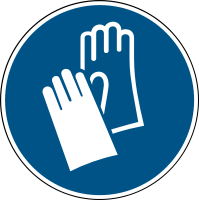 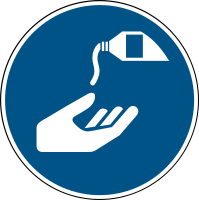                                Verhalten im Gefahrenfall                               Verhalten im Gefahrenfall                               Verhalten im Gefahrenfall                               Verhalten im Gefahrenfall                               Verhalten im Gefahrenfall                               Verhalten im GefahrenfallNotruf: 112Notruf: 112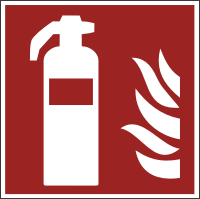 Verschütte Flüssigkeiten: Mit flüssigkeitsbindendem Material (Sand, Kieselgur, Säurebinder, Universalbinder) aufnehmen. Der Entsorgung zuführen. Lüftung umgehend einleiten, ggf. Atemschutz tragen.Brandbekämpfung: Löschmaßnahmen auf die Umgebung abstimmen. Nur Entstehungsbrände selbst löschen – sonst sofort Raum verlassen, Nachbarbereiche warnen und Feuerwehr rufen.	Verschütte Flüssigkeiten: Mit flüssigkeitsbindendem Material (Sand, Kieselgur, Säurebinder, Universalbinder) aufnehmen. Der Entsorgung zuführen. Lüftung umgehend einleiten, ggf. Atemschutz tragen.Brandbekämpfung: Löschmaßnahmen auf die Umgebung abstimmen. Nur Entstehungsbrände selbst löschen – sonst sofort Raum verlassen, Nachbarbereiche warnen und Feuerwehr rufen.	Verschütte Flüssigkeiten: Mit flüssigkeitsbindendem Material (Sand, Kieselgur, Säurebinder, Universalbinder) aufnehmen. Der Entsorgung zuführen. Lüftung umgehend einleiten, ggf. Atemschutz tragen.Brandbekämpfung: Löschmaßnahmen auf die Umgebung abstimmen. Nur Entstehungsbrände selbst löschen – sonst sofort Raum verlassen, Nachbarbereiche warnen und Feuerwehr rufen.	Verschütte Flüssigkeiten: Mit flüssigkeitsbindendem Material (Sand, Kieselgur, Säurebinder, Universalbinder) aufnehmen. Der Entsorgung zuführen. Lüftung umgehend einleiten, ggf. Atemschutz tragen.Brandbekämpfung: Löschmaßnahmen auf die Umgebung abstimmen. Nur Entstehungsbrände selbst löschen – sonst sofort Raum verlassen, Nachbarbereiche warnen und Feuerwehr rufen.	Verschütte Flüssigkeiten: Mit flüssigkeitsbindendem Material (Sand, Kieselgur, Säurebinder, Universalbinder) aufnehmen. Der Entsorgung zuführen. Lüftung umgehend einleiten, ggf. Atemschutz tragen.Brandbekämpfung: Löschmaßnahmen auf die Umgebung abstimmen. Nur Entstehungsbrände selbst löschen – sonst sofort Raum verlassen, Nachbarbereiche warnen und Feuerwehr rufen.	Verschütte Flüssigkeiten: Mit flüssigkeitsbindendem Material (Sand, Kieselgur, Säurebinder, Universalbinder) aufnehmen. Der Entsorgung zuführen. Lüftung umgehend einleiten, ggf. Atemschutz tragen.Brandbekämpfung: Löschmaßnahmen auf die Umgebung abstimmen. Nur Entstehungsbrände selbst löschen – sonst sofort Raum verlassen, Nachbarbereiche warnen und Feuerwehr rufen.	Verschütte Flüssigkeiten: Mit flüssigkeitsbindendem Material (Sand, Kieselgur, Säurebinder, Universalbinder) aufnehmen. Der Entsorgung zuführen. Lüftung umgehend einleiten, ggf. Atemschutz tragen.Brandbekämpfung: Löschmaßnahmen auf die Umgebung abstimmen. Nur Entstehungsbrände selbst löschen – sonst sofort Raum verlassen, Nachbarbereiche warnen und Feuerwehr rufen.	                            Erste Hilfe                            Erste Hilfe                            Erste Hilfe                            Erste Hilfe                            Erste Hilfe                            Erste HilfeNotruf: 112Notruf: 112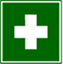 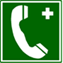 Bei allen Erste-Hilfe-Maßnahmen Selbstschutz beachten!Nach Verschlucke: Mund mit Wasser ausspülen (nur wenn Verunfallter bei Bewusstsein ist). Arzt anrufen.Nach Augenkontakt: Augenlider geöffnet halten und mindestens 10 Minuten lang reichlich mit sauberem, fließendem Wasser spülen. Eventuell vorhandene Kontaktlinsen nach Möglichkeit entfernen. Weiter spülen. Bei Augenreizung einen Augenarzt aufsuchen.Nach Hautkontakt: Kontaminierte Kleidung ausziehen. Haut mit Wasser abwaschen/duschen. Bei Auftreten von Beschwerden oder in Zweifelsfällen ärztlichen Rat einholen.Nach Einatmen: Für Frischluft sorgen. Bei Auftreten von Beschwerden oder in Zweifelsfällen ärztlichen Rat einholen.Unfallanzeige ausfüllen. Unfall an der Hauptpforte melden, Tel: 44 444.Ersthelfer hinzuziehen, Vorgesetzten informieren, Arzt aufsuchen.ERSTHELFER:        Name:  ............................. Raum: ........................ Tel.: ...............................UNFALLARZT:	Elisabethenstift, Landgraf-Georg-Str. 100,             Tel. Durchwahl: (0) 403-2001, Giftnotruf: (0) 06131-19240Bei allen Erste-Hilfe-Maßnahmen Selbstschutz beachten!Nach Verschlucke: Mund mit Wasser ausspülen (nur wenn Verunfallter bei Bewusstsein ist). Arzt anrufen.Nach Augenkontakt: Augenlider geöffnet halten und mindestens 10 Minuten lang reichlich mit sauberem, fließendem Wasser spülen. Eventuell vorhandene Kontaktlinsen nach Möglichkeit entfernen. Weiter spülen. Bei Augenreizung einen Augenarzt aufsuchen.Nach Hautkontakt: Kontaminierte Kleidung ausziehen. Haut mit Wasser abwaschen/duschen. Bei Auftreten von Beschwerden oder in Zweifelsfällen ärztlichen Rat einholen.Nach Einatmen: Für Frischluft sorgen. Bei Auftreten von Beschwerden oder in Zweifelsfällen ärztlichen Rat einholen.Unfallanzeige ausfüllen. Unfall an der Hauptpforte melden, Tel: 44 444.Ersthelfer hinzuziehen, Vorgesetzten informieren, Arzt aufsuchen.ERSTHELFER:        Name:  ............................. Raum: ........................ Tel.: ...............................UNFALLARZT:	Elisabethenstift, Landgraf-Georg-Str. 100,             Tel. Durchwahl: (0) 403-2001, Giftnotruf: (0) 06131-19240Bei allen Erste-Hilfe-Maßnahmen Selbstschutz beachten!Nach Verschlucke: Mund mit Wasser ausspülen (nur wenn Verunfallter bei Bewusstsein ist). Arzt anrufen.Nach Augenkontakt: Augenlider geöffnet halten und mindestens 10 Minuten lang reichlich mit sauberem, fließendem Wasser spülen. Eventuell vorhandene Kontaktlinsen nach Möglichkeit entfernen. Weiter spülen. Bei Augenreizung einen Augenarzt aufsuchen.Nach Hautkontakt: Kontaminierte Kleidung ausziehen. Haut mit Wasser abwaschen/duschen. Bei Auftreten von Beschwerden oder in Zweifelsfällen ärztlichen Rat einholen.Nach Einatmen: Für Frischluft sorgen. Bei Auftreten von Beschwerden oder in Zweifelsfällen ärztlichen Rat einholen.Unfallanzeige ausfüllen. Unfall an der Hauptpforte melden, Tel: 44 444.Ersthelfer hinzuziehen, Vorgesetzten informieren, Arzt aufsuchen.ERSTHELFER:        Name:  ............................. Raum: ........................ Tel.: ...............................UNFALLARZT:	Elisabethenstift, Landgraf-Georg-Str. 100,             Tel. Durchwahl: (0) 403-2001, Giftnotruf: (0) 06131-19240Bei allen Erste-Hilfe-Maßnahmen Selbstschutz beachten!Nach Verschlucke: Mund mit Wasser ausspülen (nur wenn Verunfallter bei Bewusstsein ist). Arzt anrufen.Nach Augenkontakt: Augenlider geöffnet halten und mindestens 10 Minuten lang reichlich mit sauberem, fließendem Wasser spülen. Eventuell vorhandene Kontaktlinsen nach Möglichkeit entfernen. Weiter spülen. Bei Augenreizung einen Augenarzt aufsuchen.Nach Hautkontakt: Kontaminierte Kleidung ausziehen. Haut mit Wasser abwaschen/duschen. Bei Auftreten von Beschwerden oder in Zweifelsfällen ärztlichen Rat einholen.Nach Einatmen: Für Frischluft sorgen. Bei Auftreten von Beschwerden oder in Zweifelsfällen ärztlichen Rat einholen.Unfallanzeige ausfüllen. Unfall an der Hauptpforte melden, Tel: 44 444.Ersthelfer hinzuziehen, Vorgesetzten informieren, Arzt aufsuchen.ERSTHELFER:        Name:  ............................. Raum: ........................ Tel.: ...............................UNFALLARZT:	Elisabethenstift, Landgraf-Georg-Str. 100,             Tel. Durchwahl: (0) 403-2001, Giftnotruf: (0) 06131-19240Bei allen Erste-Hilfe-Maßnahmen Selbstschutz beachten!Nach Verschlucke: Mund mit Wasser ausspülen (nur wenn Verunfallter bei Bewusstsein ist). Arzt anrufen.Nach Augenkontakt: Augenlider geöffnet halten und mindestens 10 Minuten lang reichlich mit sauberem, fließendem Wasser spülen. Eventuell vorhandene Kontaktlinsen nach Möglichkeit entfernen. Weiter spülen. Bei Augenreizung einen Augenarzt aufsuchen.Nach Hautkontakt: Kontaminierte Kleidung ausziehen. Haut mit Wasser abwaschen/duschen. Bei Auftreten von Beschwerden oder in Zweifelsfällen ärztlichen Rat einholen.Nach Einatmen: Für Frischluft sorgen. Bei Auftreten von Beschwerden oder in Zweifelsfällen ärztlichen Rat einholen.Unfallanzeige ausfüllen. Unfall an der Hauptpforte melden, Tel: 44 444.Ersthelfer hinzuziehen, Vorgesetzten informieren, Arzt aufsuchen.ERSTHELFER:        Name:  ............................. Raum: ........................ Tel.: ...............................UNFALLARZT:	Elisabethenstift, Landgraf-Georg-Str. 100,             Tel. Durchwahl: (0) 403-2001, Giftnotruf: (0) 06131-19240Bei allen Erste-Hilfe-Maßnahmen Selbstschutz beachten!Nach Verschlucke: Mund mit Wasser ausspülen (nur wenn Verunfallter bei Bewusstsein ist). Arzt anrufen.Nach Augenkontakt: Augenlider geöffnet halten und mindestens 10 Minuten lang reichlich mit sauberem, fließendem Wasser spülen. Eventuell vorhandene Kontaktlinsen nach Möglichkeit entfernen. Weiter spülen. Bei Augenreizung einen Augenarzt aufsuchen.Nach Hautkontakt: Kontaminierte Kleidung ausziehen. Haut mit Wasser abwaschen/duschen. Bei Auftreten von Beschwerden oder in Zweifelsfällen ärztlichen Rat einholen.Nach Einatmen: Für Frischluft sorgen. Bei Auftreten von Beschwerden oder in Zweifelsfällen ärztlichen Rat einholen.Unfallanzeige ausfüllen. Unfall an der Hauptpforte melden, Tel: 44 444.Ersthelfer hinzuziehen, Vorgesetzten informieren, Arzt aufsuchen.ERSTHELFER:        Name:  ............................. Raum: ........................ Tel.: ...............................UNFALLARZT:	Elisabethenstift, Landgraf-Georg-Str. 100,             Tel. Durchwahl: (0) 403-2001, Giftnotruf: (0) 06131-19240Bei allen Erste-Hilfe-Maßnahmen Selbstschutz beachten!Nach Verschlucke: Mund mit Wasser ausspülen (nur wenn Verunfallter bei Bewusstsein ist). Arzt anrufen.Nach Augenkontakt: Augenlider geöffnet halten und mindestens 10 Minuten lang reichlich mit sauberem, fließendem Wasser spülen. Eventuell vorhandene Kontaktlinsen nach Möglichkeit entfernen. Weiter spülen. Bei Augenreizung einen Augenarzt aufsuchen.Nach Hautkontakt: Kontaminierte Kleidung ausziehen. Haut mit Wasser abwaschen/duschen. Bei Auftreten von Beschwerden oder in Zweifelsfällen ärztlichen Rat einholen.Nach Einatmen: Für Frischluft sorgen. Bei Auftreten von Beschwerden oder in Zweifelsfällen ärztlichen Rat einholen.Unfallanzeige ausfüllen. Unfall an der Hauptpforte melden, Tel: 44 444.Ersthelfer hinzuziehen, Vorgesetzten informieren, Arzt aufsuchen.ERSTHELFER:        Name:  ............................. Raum: ........................ Tel.: ...............................UNFALLARZT:	Elisabethenstift, Landgraf-Georg-Str. 100,             Tel. Durchwahl: (0) 403-2001, Giftnotruf: (0) 06131-19240Sachgerechte EntsorgungSachgerechte EntsorgungSachgerechte EntsorgungSachgerechte EntsorgungSachgerechte EntsorgungSachgerechte EntsorgungSachgerechte EntsorgungSachgerechte EntsorgungAbfälle nicht über den Abfluss entsorgen.Abfälle in verschließbaren gekennzeichneten Gefäßen sammeln und mit dem Entsorgungszentrum der TU Kontakt aufnehmen, Tel.: 24700.Abfälle nicht über den Abfluss entsorgen.Abfälle in verschließbaren gekennzeichneten Gefäßen sammeln und mit dem Entsorgungszentrum der TU Kontakt aufnehmen, Tel.: 24700.Abfälle nicht über den Abfluss entsorgen.Abfälle in verschließbaren gekennzeichneten Gefäßen sammeln und mit dem Entsorgungszentrum der TU Kontakt aufnehmen, Tel.: 24700.Abfälle nicht über den Abfluss entsorgen.Abfälle in verschließbaren gekennzeichneten Gefäßen sammeln und mit dem Entsorgungszentrum der TU Kontakt aufnehmen, Tel.: 24700.Abfälle nicht über den Abfluss entsorgen.Abfälle in verschließbaren gekennzeichneten Gefäßen sammeln und mit dem Entsorgungszentrum der TU Kontakt aufnehmen, Tel.: 24700.Abfälle nicht über den Abfluss entsorgen.Abfälle in verschließbaren gekennzeichneten Gefäßen sammeln und mit dem Entsorgungszentrum der TU Kontakt aufnehmen, Tel.: 24700.Abfälle nicht über den Abfluss entsorgen.Abfälle in verschließbaren gekennzeichneten Gefäßen sammeln und mit dem Entsorgungszentrum der TU Kontakt aufnehmen, Tel.: 24700.Abfälle nicht über den Abfluss entsorgen.Abfälle in verschließbaren gekennzeichneten Gefäßen sammeln und mit dem Entsorgungszentrum der TU Kontakt aufnehmen, Tel.: 24700.Datum:Datum:Unterschrift:Unterschrift:Unterschrift: